Publicado en Madrid el 06/11/2018 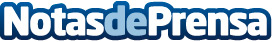 Rubén García - Quismondo Pereda, único administrador concursal español del Reino UnidoQuabbala Limited, ubicada en la milla de oro de la City of London, zona financiera de la capital del Reino Unido. Cuentan también con él único administrador concursal español del país, valor añadido para todas aquellas sociedades españolas que atraviesen apuros económicos como aquellas que busquen profesionales en el ámbito de la contabilidad e impuestosDatos de contacto:QUABBALANota de prensa publicada en: https://www.notasdeprensa.es/ruben-garcia-quismondo-pereda-unico Categorias: Internacional Derecho Finanzas http://www.notasdeprensa.es